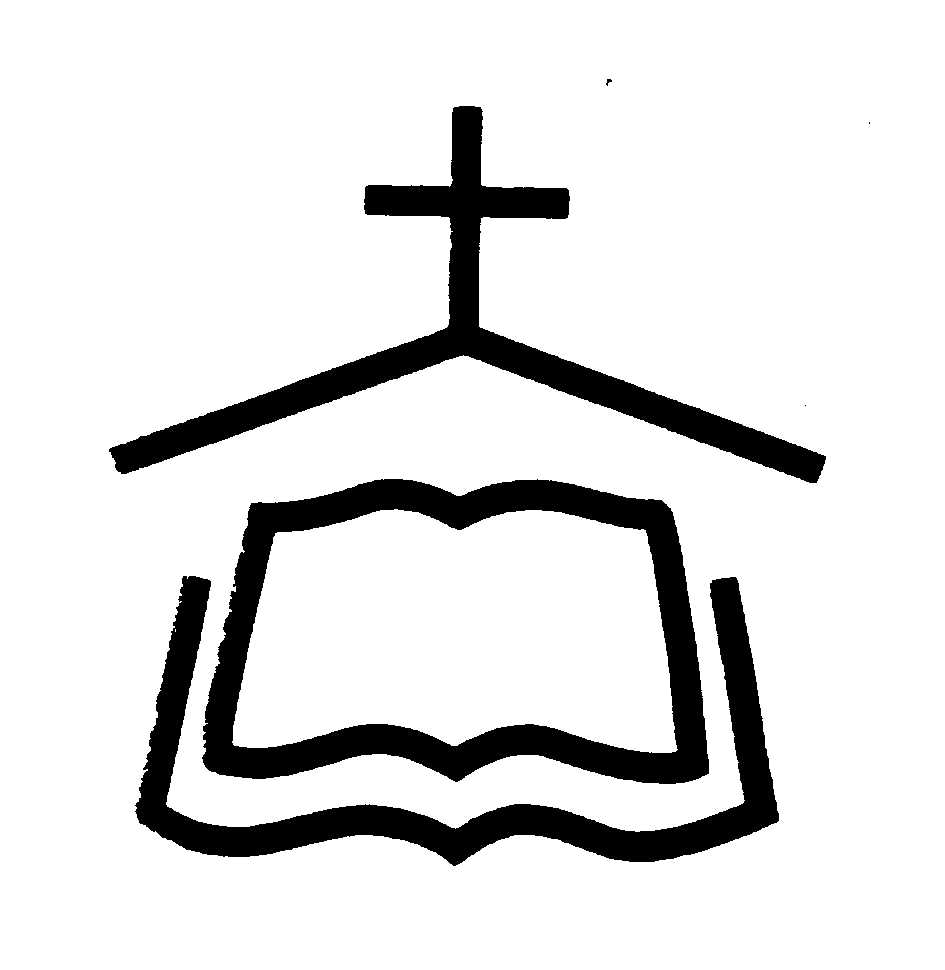   事奉同工    上主日人數及奉獻奉獻週間聚會粵 語 堂 崇 拜 程 序2015年5月24日10:00am - 11:30am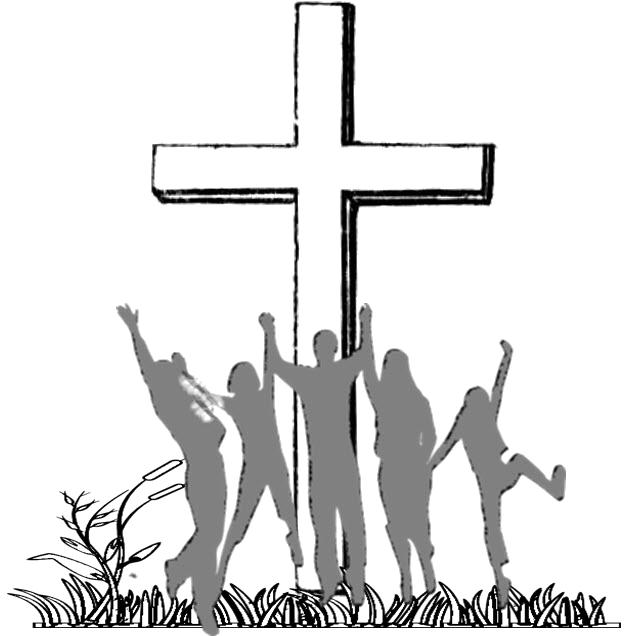 腓立比書4：4-7羅威爾華人聖經教會        of Greater      197 Littleton Rd, Bldg B, Chelmsford, MA 01824      Tel:(978)256-3889, (978)256-6276; Fax:(978)256-0056Website: www.cbcgl.orgE-mail:office@cbcgl.org“凡勞苦擔重擔的人,可以到我這裡來,我就使你們得安息”    馬太福音十一章28節“Come to me, all you who are weary andburdened, and I will give you rest. ”Matthew 11:2805/24/15本 主 日本 主 日下 主 日05/24/15華 語粵 語聯合崇拜會前敬拜封德成陳淑芬會前禱告倪   鑒黄立仁曾淑儀司  會倪   鑒黄立仁曾淑儀領  詩江世明黄立仁凌麗娜司  琴樊曼文周冰淬李雨倩翻  譯李淑娴譚鍾斯招  待隋   磊许啟智隋   磊刘   丽高桂明刘   丽廖经纬廖经纬陈淑芬陈淑芬新人招待王莉莉李秀娟王莉莉接   待何世宇李秀娟馮志強音    響郁博文李啟荣郁博文清   潔更新/英语团契更新/英语团契更新/英语团契育嬰室  袁学男    杨冬芝  李秀真  袁学男    杨冬芝  李秀真  王巍青    曹   珊  李秀云華語Mandarin167常費General Fund$     9,364.00粵語Cantonese49宣道Mission Fund    $     1,350.00英語English73慈惠基金兒童Children64代轉External Transfer嬰兒Infants5青少年短宣$          100.00特別收入特別基金總計Total358總計Total $   10,814.00    經 常 費上週奉獻       $         9,364.00經 常 費累積奉獻       $     219,468.95宣 教 基 金累積奉獻       $       25,160.00宣 教 基 金奉獻目標       $     100,000.00課程名稱語言教師教室希伯来书查经班國吳榮滁牧師华語禮堂教會歷史粵黄立仁老師李淑娴老師粵語禮堂Parent & Youth: Growing Together in the Lord國青少年家長A223Improving Your Serve英馬德諾牧師A216Gospel of John Bible Study英A113禱 告 會主日：9:15am~9:45am禱 告 會週三：7:45pm~9:00pm團   契小   組週五：7:30pm~9:30pm 團   契小   組華語團契 粵語團契 青少年LYF 兒童AWANA   嬰兒照顧以斯帖姊妹團契週三：10:00am~12:00pm晨光長者團契週三：10:00am~12:00pm宣召啟示錄4:11啟示錄4:11啟示錄4:11啟示錄4:11啟示錄4:11啟示錄4:11啟示錄4:11啟示錄4:11司會司會詩歌讚美詩歌讚美詩歌讚美1. #18你的信實廣大1. #18你的信實廣大1. #18你的信實廣大1. #18你的信實廣大1. #18你的信實廣大敬拜團敬拜團敬拜團2. #393今要主自己2. #393今要主自己2. #393今要主自己2. #393今要主自己2. #393今要主自己2. #393今要主自己2. #393今要主自己2. #393今要主自己3. #52天父必看顧你3. #52天父必看顧你3. #52天父必看顧你3. #52天父必看顧你3. #52天父必看顧你3. #52天父必看顧你3. #52天父必看顧你3. #52天父必看顧你祈禱司會司會奉獻 #361我寧願有耶穌 #361我寧願有耶穌 #361我寧願有耶穌 #361我寧願有耶穌 #361我寧願有耶穌 #361我寧願有耶穌 #361我寧願有耶穌 #361我寧願有耶穌會眾會眾啟應文提摩太後書1:1-14提摩太後書1:1-14提摩太後書1:1-14提摩太後書1:1-14提摩太後書1:1-14提摩太後書1:1-14提摩太後書1:1-14提摩太後書1:1-14提摩太後書1:1-14會眾證道證道知道我所信的是誰知道我所信的是誰知道我所信的是誰知道我所信的是誰知道我所信的是誰李新華長老李新華長老李新華長老李新華長老回應     回應        #9擁戴我主為王   #9擁戴我主為王   #9擁戴我主為王   #9擁戴我主為王   #9擁戴我主為王施開華弟兄施開華弟兄施開華弟兄施開華弟兄經文背誦經文背誦經文背誦經文背誦提摩太後書1:10提摩太後書1:10提摩太後書1:10施開華弟兄施開華弟兄施開華弟兄施開華弟兄歡迎 / 報告 / 代禱歡迎 / 報告 / 代禱歡迎 / 報告 / 代禱歡迎 / 報告 / 代禱歡迎 / 報告 / 代禱施開華弟兄施開華弟兄施開華弟兄施開華弟兄施開華弟兄頌讚#536三一頌#536三一頌#536三一頌#536三一頌#536三一頌#536三一頌#536三一頌#536三一頌會眾會眾祝福施開華弟兄施開華弟兄施開華弟兄施開華弟兄施開華弟兄阿們頌# 532# 532# 532# 532# 532會眾會眾會眾會眾會眾主日崇拜SundayWorship  華  語          粵  語             英  語   Mandarin    Cantonese    English10:00am主日學SundaySchool  華  語          粵  語             英  語    Mandarin    Cantonese     English11:30am